      Valná hromada TJ Sokol Bořetice    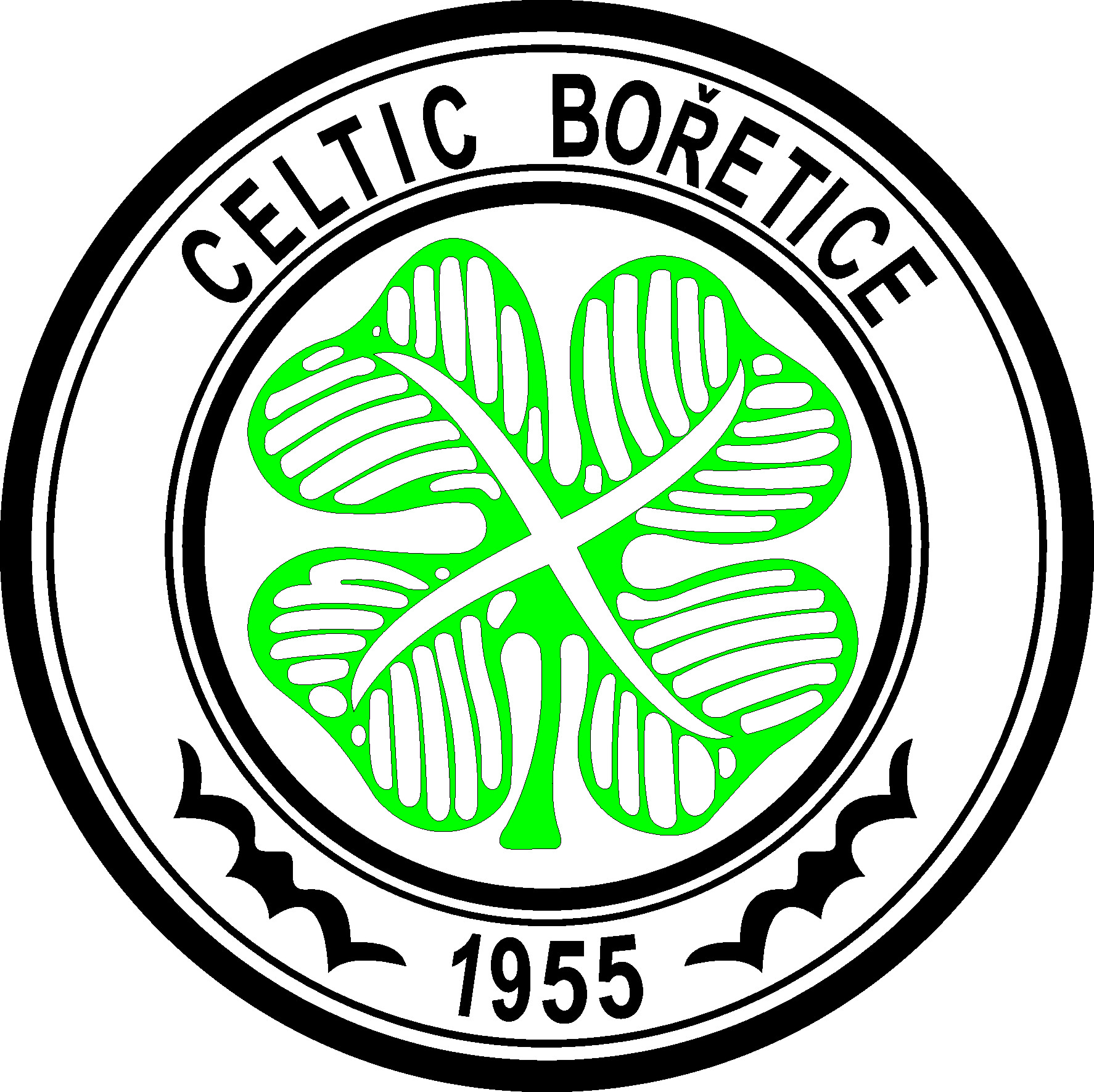 Kdy: sobota 24.2.2018  v 18:00 hod  v přísálí  KD BořeticeProgram valné hromady:           1. Zahájení, přivítání hostů                                                               2. Volba zapisovatele a ověřovatelů zápisu                                                               3. Zpráva o činnosti TJ Sokol                                                               4. Zpráva o hospodaření TJ Sokol                                                               5. Zprávy vedoucích mužstev                                                               6. Návrh rozpočtu na rok 2018                                                               7. Návrh činnosti na rok 2018                                                               8. Diskuze,                                                                9. Přestávka na zpracování usnesení                                                             10. Schválení usnesení                                                             11. Závěr                                                                                             Na valné hromadě proběhne výběr členských příspěvků!!